MATHEMATICS	STAGE 2		TEACHING AND LEARNING OVERVIEWTEACHING AND LEARNING EXPERIENCETERM: WEEK: 17STRAND: Number and AlgebraSUB-STRAND: Multiplication and Division 2 WORKING MATHEMATICALLY: MA2-1WM, MA2-2WM & MA2-3WMOUTCOMES: MA2-6NAOUTCOMES: MA2-6NAUses mental and informal written strategies for multiplication and divisionUses mental and informal written strategies for multiplication and divisionUses mental and informal written strategies for multiplication and divisionCONTENT: CONTENT: Recall multiplication facts up to 10 x 10 and related division facts* Relate multiplication facts to their inverse division facts: e.g. 6 × 4 = 24, so 24 ÷ 6 = 4 and 24 ÷ 4 = 6. * Students should come to understand that division “undoes” multiplication.  5 x 2 = 10      5 = 10 ÷ 210 ÷ 2 = 5      10 = 5 x 2Recall multiplication facts up to 10 x 10 and related division facts* Relate multiplication facts to their inverse division facts: e.g. 6 × 4 = 24, so 24 ÷ 6 = 4 and 24 ÷ 4 = 6. * Students should come to understand that division “undoes” multiplication.  5 x 2 = 10      5 = 10 ÷ 210 ÷ 2 = 5      10 = 5 x 2Recall multiplication facts up to 10 x 10 and related division facts* Relate multiplication facts to their inverse division facts: e.g. 6 × 4 = 24, so 24 ÷ 6 = 4 and 24 ÷ 4 = 6. * Students should come to understand that division “undoes” multiplication.  5 x 2 = 10      5 = 10 ÷ 210 ÷ 2 = 5      10 = 5 x 2ASSESSMENT FOR LEARNING(PRE-ASSESSMENT)ASSESSMENT FOR LEARNING(PRE-ASSESSMENT)Division wheels or grids with dividend and one divisor recorded; students fill in missing divisor.  Also there are other worksheets that can be generated at the following sites:http://www.helpingwithmath.com/printables/worksheets/WorksheetGenerator04.htmhttp://www.helpingwithmath.com/by_subject/multiplication/mul_tables_charts.htmDivision wheels or grids with dividend and one divisor recorded; students fill in missing divisor.  Also there are other worksheets that can be generated at the following sites:http://www.helpingwithmath.com/printables/worksheets/WorksheetGenerator04.htmhttp://www.helpingwithmath.com/by_subject/multiplication/mul_tables_charts.htmDivision wheels or grids with dividend and one divisor recorded; students fill in missing divisor.  Also there are other worksheets that can be generated at the following sites:http://www.helpingwithmath.com/printables/worksheets/WorksheetGenerator04.htmhttp://www.helpingwithmath.com/by_subject/multiplication/mul_tables_charts.htmWARM UP / DRILLWARM UP / DRILLCD with times tables songs.  Multiplication grids and 100 chart: http://splash.abc.net.au/res/i/L83/index.htmlhttp://www.visnos.com/demos/times-tablesCD with times tables songs.  Multiplication grids and 100 chart: http://splash.abc.net.au/res/i/L83/index.htmlhttp://www.visnos.com/demos/times-tablesCD with times tables songs.  Multiplication grids and 100 chart: http://splash.abc.net.au/res/i/L83/index.htmlhttp://www.visnos.com/demos/times-tablesTENS ACTIVITYNEWMAN’S PROBLEMINVESTIGATION TENS ACTIVITYNEWMAN’S PROBLEMINVESTIGATION Jennifer has 30 buttons.  She uses 5 buttons on each shirt.  How many shirts are there?Students can rewrite this number problem using multiplication e.g. Jennifer has __ shirts.  She uses 5 buttons on each shirt.  How many buttons does she need altogether?Jennifer has 30 buttons.  She uses 5 buttons on each shirt.  How many shirts are there?Students can rewrite this number problem using multiplication e.g. Jennifer has __ shirts.  She uses 5 buttons on each shirt.  How many buttons does she need altogether?Jennifer has 30 buttons.  She uses 5 buttons on each shirt.  How many shirts are there?Students can rewrite this number problem using multiplication e.g. Jennifer has __ shirts.  She uses 5 buttons on each shirt.  How many buttons does she need altogether?QUALITY TEACHING ELEMENTSQUALITY TEACHING ELEMENTSINTELLECTUAL QUALITYQUALITY LEARNING ENVIRONMENTSIGNIFICANCEQUALITY TEACHING ELEMENTSQUALITY TEACHING ELEMENTSDeep knowledge Deep understandingProblematic knowledgeHigher-order thinkingMetalanguageSubstantive communicationExplicit quality criteriaEngagementHigh expectationsSocial supportStudents’ self-regulationStudent directionBackground knowledgeCultural knowledgeKnowledge integrationInclusivity ConnectednessNarrativeRESOURCESRESOURCESNumeral and sign cards to make number sentences for multiplication and division.  Cards that have two multiples and product; matching card with product divided by one of the multiples and space for answer.  IWB: times tables song - https://www.youtube.com/watch?v=igoGDE5hLjw          Arrays: http://splash.abc.net.au/res/i/L2059/index.html http://www.k-5mathteachingresources.com/support-files/blanknumberlines.pdfNumeral and sign cards to make number sentences for multiplication and division.  Cards that have two multiples and product; matching card with product divided by one of the multiples and space for answer.  IWB: times tables song - https://www.youtube.com/watch?v=igoGDE5hLjw          Arrays: http://splash.abc.net.au/res/i/L2059/index.html http://www.k-5mathteachingresources.com/support-files/blanknumberlines.pdfNumeral and sign cards to make number sentences for multiplication and division.  Cards that have two multiples and product; matching card with product divided by one of the multiples and space for answer.  IWB: times tables song - https://www.youtube.com/watch?v=igoGDE5hLjw          Arrays: http://splash.abc.net.au/res/i/L2059/index.html http://www.k-5mathteachingresources.com/support-files/blanknumberlines.pdfWHOLE CLASS INSTRUCTION MODELLED ACTIVITIESGUIDED & INDEPENDENT ACTIVITIESGUIDED & INDEPENDENT ACTIVITIES Explicitly communicate lesson outcomes and work quality. Teach and review   Numeral and symbol cards to make a multiplication sentence then show the inverse division sentence by moving the numeral cards and using the correct symbol.   Explain rows and columns in arrays. Give students a problem, such as 3×4 and model this problem on graph paper using counters. Emphasize this as 3 groups of 4, so you need three lines with four counters in each line. Also show how this is repeated addition, such as 3×4 = 4+4+4.  The students are encouraged to transfer this information to division as repeated subtraction. Define and Reinforcemetalanguage used in the unit: Multiply, multiplied by product, multiplication, multiplication facts, tens, ones, double, multiple, (factor, shared between, divide, divided by, division, halve, remainder, equals, is the same as, strategy, digit).LEARNING SEQUENCERemediationS1 or Early S2 Link multiplication and division facts using groups or arrays, e.g.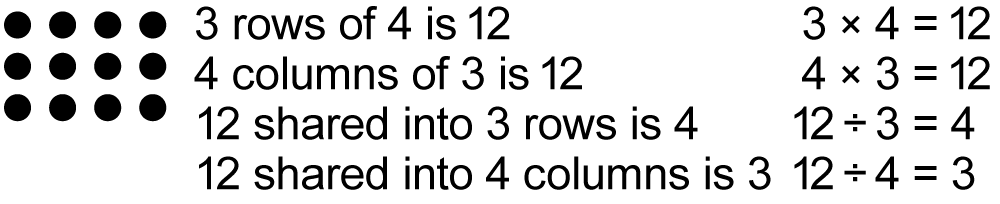  Explain why a rectangular array can be read as a division in two ways by forming vertical or horizontal groups, e.g. 12 ÷ 3 = 4 or 12 ÷ 4 = 3 (Communicating, Reasoning) Explicitly communicate lesson outcomes and work quality. Teach and review   Numeral and symbol cards to make a multiplication sentence then show the inverse division sentence by moving the numeral cards and using the correct symbol.   Explain rows and columns in arrays. Give students a problem, such as 3×4 and model this problem on graph paper using counters. Emphasize this as 3 groups of 4, so you need three lines with four counters in each line. Also show how this is repeated addition, such as 3×4 = 4+4+4.  The students are encouraged to transfer this information to division as repeated subtraction. Define and Reinforcemetalanguage used in the unit: Multiply, multiplied by product, multiplication, multiplication facts, tens, ones, double, multiple, (factor, shared between, divide, divided by, division, halve, remainder, equals, is the same as, strategy, digit).LEARNING SEQUENCES2 Show numeral and symbol cards with related sentences, e.g.Students represent each sentence with counters.● ●  ● ●  ● ●  ● ●  ●● ●  ● ●  ● ●  ● ●  ●Ask students to complete the number sentences and explain how the cards are related and record the number sentences.  Remind students to check answers against a multiplication chart. Number trio cards                                                                       30 Children can state the four possible calculations.                     5    6Alternatively, they can suggest the hidden number when one corner is covered.5 × 6 = 30; 6 × 5 = 30; 30 ÷ 6 = 5; 30 ÷ 5 = 6  Use a 100’s chart to highlight the multiplication factors for a chosen number on IWB or large chart.  Students can highlight their own chart.  This can be done for different numbers.   Investigation: As repeated addition is quicker using multiplication so repeated subtraction is quicker using division.  The use of arrays can help with this exercise.  For the inverse of 3 x 4 = 12 the students can record the solution in terms of repeated subtraction: 12 – 4 – 4 – 4 = 0.  Then they record the solution using the division symbol: 12 ÷ 4 = 3.  Continue with practise of this type of operation using number lines: Template:  http://www.k-5mathteachingresources.com/support-files/multfacttriangle.pdf  Explicitly communicate lesson outcomes and work quality. Teach and review   Numeral and symbol cards to make a multiplication sentence then show the inverse division sentence by moving the numeral cards and using the correct symbol.   Explain rows and columns in arrays. Give students a problem, such as 3×4 and model this problem on graph paper using counters. Emphasize this as 3 groups of 4, so you need three lines with four counters in each line. Also show how this is repeated addition, such as 3×4 = 4+4+4.  The students are encouraged to transfer this information to division as repeated subtraction. Define and Reinforcemetalanguage used in the unit: Multiply, multiplied by product, multiplication, multiplication facts, tens, ones, double, multiple, (factor, shared between, divide, divided by, division, halve, remainder, equals, is the same as, strategy, digit).LEARNING SEQUENCEExtension Late S2 or Early S3Use the appropriate operation when solving problems in real-life situations (Problem Solving): Do I need to multiply or divide?Use inverse operations to justify solutions (Problem Solving, Reasoning): if I use the opposite operation are the numbers inverted?Use the term 'quotient' to describe result of a division calculation, eg 'The quotient when 30 is divided by 6 is 5' Explicitly communicate lesson outcomes and work quality. Teach and review   Numeral and symbol cards to make a multiplication sentence then show the inverse division sentence by moving the numeral cards and using the correct symbol.   Explain rows and columns in arrays. Give students a problem, such as 3×4 and model this problem on graph paper using counters. Emphasize this as 3 groups of 4, so you need three lines with four counters in each line. Also show how this is repeated addition, such as 3×4 = 4+4+4.  The students are encouraged to transfer this information to division as repeated subtraction. Define and Reinforcemetalanguage used in the unit: Multiply, multiplied by product, multiplication, multiplication facts, tens, ones, double, multiple, (factor, shared between, divide, divided by, division, halve, remainder, equals, is the same as, strategy, digit).EVALUATION & REFLECTIONStudent engagement:	Achievement of Outcomes:Resources:	                                                                  Follow up: